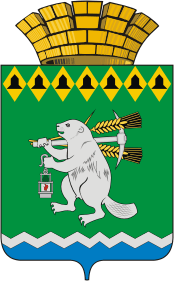 Дума Артемовского городского округаVI созыв5 заседание  РЕШЕНИЕот  27 октября 2016 года  			                  №  36О направлении депутатов в составы комиссий Комитета по управлению муниципальным имуществом Артемовского городского округаНа основании обращений председателя Комитета по управлению муниципальным имуществом, в соответствии со статьей 33 Регламента Думы Артемовского городского округа, утвержденного решением Думы Артемовского городского округа от 13.10.2016 № 11,Дума Артемовского городского округа РЕШИЛА:Направить Угланова Михаила Александровича, депутата Думы Артемовского городского округа, в состав комиссии по проведению конкурса (аукциона) на право заключения  договора аренды имущества, составляющего казну Артемовского городского округа.Направить 	Корелина Михаила Сергеевича, депутата Думы Артемовского городского округа, в состав комиссии про проведению аукционов по продаже земельных участков, находящихся в государственной  или муниципальной  собственности, аукционов на право заключения  договоров аренды земельных участков, находящихся в государственной или муниципальной собственности, на территории Артемовского городского округа.Настоящее решение опубликовать в газете «Артемовский рабочий»  и разместить на официальном сайте Думы Артемовского городского округа.Контроль исполнения настоящего решения возложить на постоянную комиссию по экономическим вопросам, бюджету и налогам (Соловьев А.Ю.).Председатель Думы Артемовского городского округа                                                 К.Т.Трофимов 